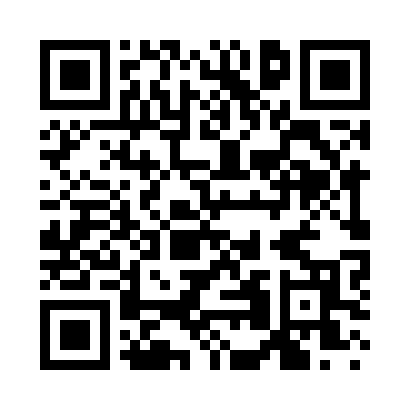 Prayer times for Country Court, Montana, USAWed 1 May 2024 - Fri 31 May 2024High Latitude Method: Angle Based RulePrayer Calculation Method: Islamic Society of North AmericaAsar Calculation Method: ShafiPrayer times provided by https://www.salahtimes.comDateDayFajrSunriseDhuhrAsrMaghribIsha1Wed4:366:121:225:198:3310:092Thu4:346:101:225:198:3410:113Fri4:326:091:225:208:3510:134Sat4:306:071:215:208:3610:145Sun4:286:061:215:218:3810:166Mon4:266:041:215:218:3910:187Tue4:246:031:215:228:4010:208Wed4:226:021:215:228:4110:229Thu4:206:001:215:228:4310:2410Fri4:185:591:215:238:4410:2511Sat4:165:581:215:238:4510:2712Sun4:145:571:215:248:4610:2913Mon4:125:551:215:248:4710:3114Tue4:115:541:215:258:4910:3315Wed4:095:531:215:258:5010:3416Thu4:075:521:215:258:5110:3617Fri4:055:511:215:268:5210:3818Sat4:045:501:215:268:5310:4019Sun4:025:491:215:278:5410:4220Mon4:005:481:215:278:5510:4321Tue3:595:471:215:278:5710:4522Wed3:575:461:225:288:5810:4723Thu3:565:451:225:288:5910:4824Fri3:545:441:225:289:0010:5025Sat3:535:431:225:299:0110:5226Sun3:525:431:225:299:0210:5327Mon3:505:421:225:309:0310:5528Tue3:495:411:225:309:0410:5629Wed3:485:401:225:309:0510:5830Thu3:465:401:225:319:0510:5931Fri3:455:391:235:319:0611:01